                                                                                     Проект                 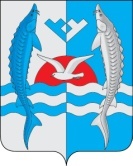  «___»  __________2020 года                                                                                           № с. ШеркалыОб утверждении программы профилактики нарушений обязательных требований законодательства в области контроля за соблюдением Правил благоустройстватерритории сельского поселения Шеркалы В целях реализации положений Федерального закона от 26.12.2008г. № 294-ФЗ «О защите прав юридических лиц и индивидуальных предпринимателей при осуществлении государственного контроля (надзора) и муниципального контроля, руководствуясь ст. 33 Устава сельского поселения Шеркалы:1. Утвердить программу профилактики нарушений обязательных требований законодательства в области контроля за соблюдением правил благоустройства территории сельского поселения Шеркалы на 2021 год согласно приложению                2. Обнародовать настоящее постановление путем  размещения на информационных стендах и на официальном сайте  администрации сельского поселения Шеркалы в сети Интернет (www.Sherkaly-adm.ru).               3. Контроль за исполнением настоящего постановления оставляю за собой.И.о. главы сельского поселения Шеркалы				  Е.Ю. РотенбергПриложение к постановлению администрации сельского поселения Шеркалыот «___»_______20___ № ____ПРОГРАММА профилактики нарушений обязательных требований законодательства в области   контроля за соблюдением правил благоустройства территории сельского поселения Шеркалы на 2021 год(далее – программа)Настоящая программа разработана в целях организации проведения администрацией сельского поселения Шеркалы  профилактики нарушений требований  законодательства, установленных Федеральным законом от 26.12.2008 № 294-ФЗ «О защите прав юридических лиц и индивидуальных предпринимателей при осуществлении государственного контроля (надзора) и муниципального контроля» и иными нормативными правовыми актами Российской Федерации.Профилактика нарушений обязательных требований проводится в рамках осуществления муниципального контроля за соблюдением правил благоустройства территории сельского поселения Шеркалы.Целями программы являются:предупреждение нарушений, подконтрольными субъектами требований законодательства, включая устранение причин, факторов и условий, способствующих возможному нарушению обязательных требований;создание мотивации к добросовестному поведению подконтрольных субъектов;снижение уровня ущерба охраняемым законом ценностям.Задачами программы являются:укрепление системы профилактики нарушений обязательных требований путем активизации профилактической деятельности;выявление причин, факторов и условий, способствующих нарушениям требований законодательства;повышение правосознания и правовой культуры подконтрольных субъектов.Ожидаемый результат: снижение количества выявленных в 2021 году нарушений требований законодательства.План-график профилактических мероприятий:АДМИНИСТРАЦИЯСЕЛЬСКОГО ПОСЕЛЕНИЯ ШЕРКАЛЫОктябрьского районаХанты-Мансийского автономного округа - ЮгрыПОСТАНОВЛЕНИЕ№ п/пНаименование мероприятияОтветственныйисполнительСрок исполнения1.Размещение на официальном сайте органов местного самоуправления сельского поселения Шеркалы перечней нормативных правовых актов или их отдельных частей содержащих обязательные требования, оценка соблюдения которых является предметом муниципального контроля, а также текстов соответствующих нормативных правовых актовГлавный специалист администрации поселенияВ течение года (по мере необходимости)2.Размещение на официальном сайте органов местного самоуправления сельского поселения Шеркалы информации о результатах осуществления муниципального  контроляГлавный специалистадминистрации поселенияянварь2022 года3.Выдача предостережений о недопустимости нарушения обязательных требований законодательства в соответствии с частями 5-7 статьи 8.2 Федерального закона от 26 декабря 2008 года № 294-ФЗ «О защите прав юридических лиц и индивидуальных предпринимателей при осуществлении государственного контроля (надзора) и муниципального контроля»Должностные лица, уполномоченные на осуществление муниципального контроляВ течение года (по мере необходимости)4.Осуществление информирования юридических лиц, индивидуальных предпринимателей по вопросам соблюдения обязательных требований, в том числе посредством разработки и опубликования руководств по соблюдению обязательных требований, разъяснительной работы в средствах массовой информации и иными способами, а в случае изменения обязательных требований подготовка и распространение комментариев о содержании новых нормативных правовых актов, устанавливающих обязательные требования, внесенных изменениях в действующие акты, сроках и порядке вступления их в действиеДолжностные лица, уполномоченные на осуществление муниципального контроляВ течение года (по мере необходимости)5.Обобщение практики осуществления муниципального контроля и размещение на официальном сайте органов местного самоуправления сельского поселения Шеркалы соответствующих обобщений, в  том числе с указанием наиболее часто встречающихся случаев нарушений обязательных требований с рекомендациями в отношении мер, которые должны приниматься юридическими лицами, индивидуальными предпринимателями в целях недопущения таких нарушенийДолжностные лица, уполномоченные на осуществление муниципального контроляНоябрь-декабрь 2021 года6Разработка и утверждение программы профилактики правонарушений обязательных требований при осуществлении муниципального контроля на 2022 годДолжностные лица, уполномоченные на осуществление муниципального контроляДо 20 декабря 2021 года